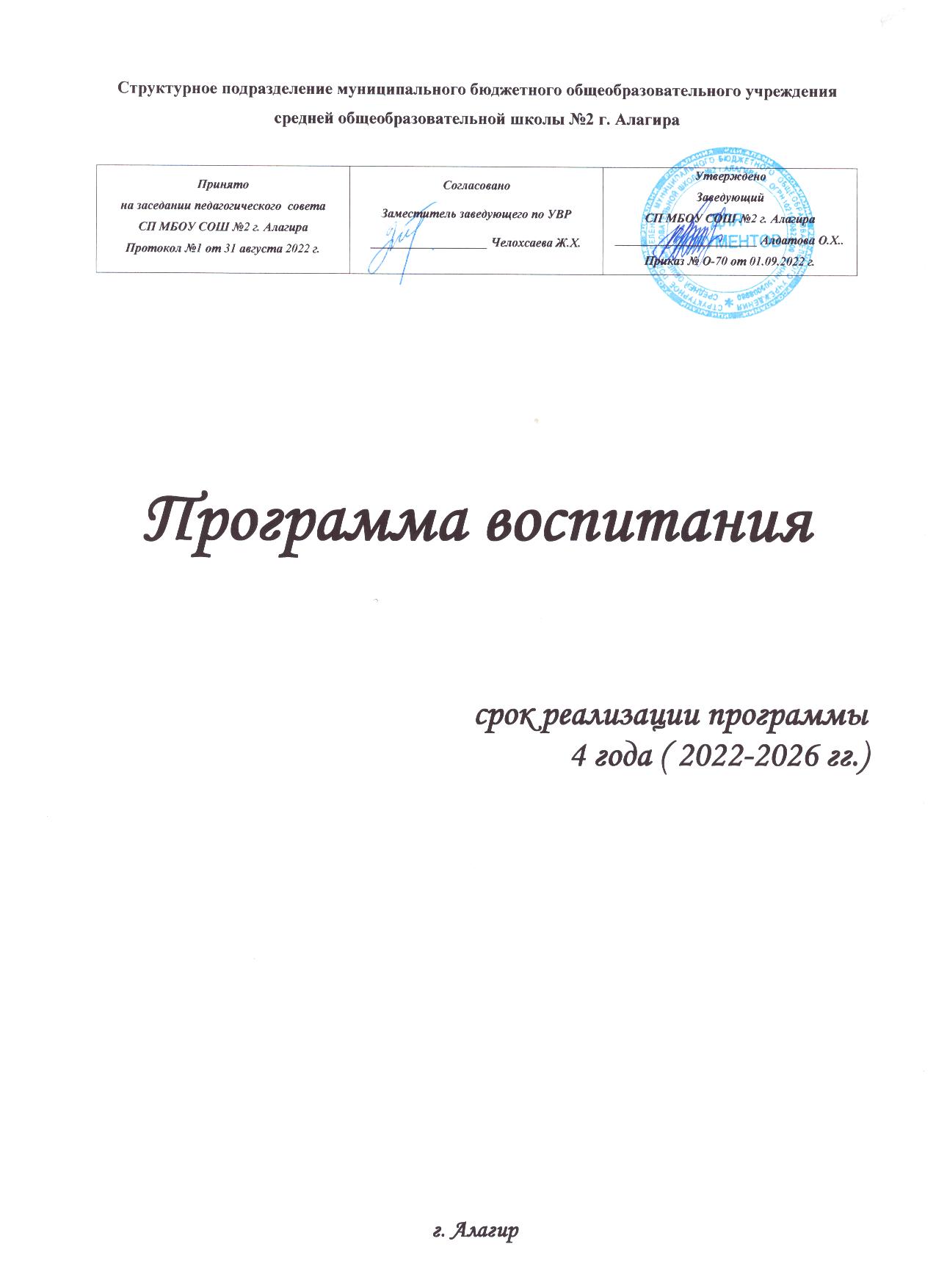 Пояснительная запискаВоспитание в современных условиях - это целенаправленный, нравственно обусловленный процесс подготовки подрастающего поколения к функционированию и взаимодействию в условиях демократического общества, к творческому труду, участию в управлении социально- ценными делами, к реализации прав и обязанностей, а также укрепление ответственности за свой политический, нравственный  и правовой выбор, за развитие своих творческих способностей, в целях достижения жизненного успеха. В Ст. 2. Федерального закона «Об образовании в Российской Федерации» предлагается определить воспитание как деятельность, направленную на развитие личности, создание условий для самоопределения и социализации обучающихся на основе социокультурных, духовно-нравственных ценностей и принятых в российском обществе правил и норм поведения в интересах человека, семьи, общества и государства, формирование у обучающихся чувства патриотизма и гражданственности, уважения к памяти защитников Отечества и подвигам героев Отечества, к закону и правопорядку, человеку, труда и старшему поколению, взаимного уважения, бережного отношения к культурному наследию и традициям многонационального народа Российской Федерации, к природе и окружающей среде.  При реализации основных общеобразовательных программ воспитание осуществляется постоянно и в значительной мере определяет траекторию духовно-нравственного и гражданского становления человека, его жизненные принципы и ценности, является фундаментом свободного развития личности, ее социализации и самоопределения.Основанием для разработки Программы воспитания служит закон № 304-ФЗ от 31 июля 2020 года о внесении изменений в Федеральный Закон «Об образовании Российской Федерации» по вопросам воспитания обучающихся.Программа воспитания в соответствии с ФГОС общего образования направлена на личностное развитие обучающихся, формирование у них системных знаний о различных аспектах развития России и мира. Одним из результатов реализации программы станет приобщение обучающихся к российским традиционным духовным ценностям, правилам и нормам поведения в российском обществе, формирование у обучающихся основ российской идентичности; готовность обучающихся к саморазвитию; мотивацию к познанию и обучению; ценностные установки и социально-значимые качества личности; активное участие.  Программа направлена  на организацию нравственного уклада школьной жизни, включающего воспитательную учебную, социально-значимую деятельность обучающихся, основанную на системе духовных идеалов, ценностей моральных приоритетов, гражданско-патриотических чувств, реализуемого в совместной деятельности школы, семьи и других общественных институтов.Реализация программы предусматривает консолидацию всех социальных субъектов:школы,воспитателей, родителей, учреждений дополнительного образования, общественных организаций, Центров Здоровья, Центров патриотического воспитания, РДШ, правоохранительных органов, детских общественных организаций ( волонтерское движение, РДШ , Юнармия) и др.Программа предусматривает условия школы, особенности ученического коллектива, возрастных и индивидуальных особенностей детей. Она рассчитана на детей начального общего, основного общего  и среднего общего образования.Программа дает возможность объединить различные виды деятельности детей: познавательную,трудовую, краеведческую, поисковую, экологическую деятельность, направленные на усвоение школьниками патриотических, гражданских, нравственных понятий и норм поведения, на приобретение умений и навыков.1. Особенности организуемого в школе воспитательного процесса.1.1. СП МБОУ СОШ №2 г. Алагира является средней общеобразовательной школой, численность обучающихся на 4 сентября 2022 г. составляет 153 человек. Обучение ведётся с 1 по 11 класс по трем уровням образования: начальное общее образование, основное общее образование, среднее общее образование.
Создавая условия для ребенка по выбору форм, способов самореализации на основе освоения общечеловеческих ценностей, учитываем особенности нашей школы.
1.2. В процессе воспитания сотрудничаем с:комиссией по делам несовершеннолетних;Ныхасом Алагирского района;военно-патриотическим клубом «АС-Аланы»;территориальной избирательной комиссией Алагирского района;комитетом по делам молодежи и спорта;Северо- Осетинским государственным заповедником;городской библиотекой;ДДТ Алагирского района;СДЮШОР;районным домом культуры Алагирского района;ДОУ №10; ДОУ №12;РОВД Алагирского района;ГИБДД Алагирского района.1.3. В школе функционируют отряды ЮИД, ДЮП, волонтеров, РДШ.
1.4. Процесс воспитания в  СП МБОУ СОШ №2 г. Алагира основывается на следующих принципах взаимодействия педагогов и школьников:неукоснительное соблюдение законности и прав семьи и ребенка, соблюденияконфиденциальности информации о ребенке и семье, приоритета безопасности ребенка принахождении в образовательной организации;ориентир на создание в образовательной организации психологически комфортной среды для каждого ребенка и взрослого, без которой невозможно конструктивное взаимодействие школьников и педагогов;реализация процесса воспитания главным образом через создание в школе детско-взрослых общностей, которые бы объединяли детей и педагогов яркими и содержательными событиями, общими позитивными эмоциями и доверительными отношениями друг к другу;организация основных совместных дел школьников и педагогов как предмета совместной заботы и взрослых, и детей;системность, целесообразность и не шаблонность воспитания как условия его эффективности2. Основные принципы организации воспитания в школе2.1. Принцип открытости. Ученики планируют жизнь в классе совместно с учителем и родителями, вносят коррективы и предложения. Педагог прислушивается к мнению детей.2.2. Принцип привлекательности будущего дела. Педагог должен увлекать учащихся конечным результатом выполняемого дела.2.3. Принцип деятельности. Педагог предлагает учащимся разнообразные внеклассные мероприятия, в которых все дети могут активно участвовать, выглядеть успешными в глазах учителя, родителей, одноклассников.2.4. Принцип свободы участия. Предлагая учащимся мероприятия, необходимо учитывать их мнение в выборе задания с учётом своих интересов, личных качеств и возможностей.2.5. Принцип учета возрастных и индивидуальных особенностей ребенка-воспитание должно согласовываться с общими законами человеческого развития и строиться соответственно  полу, возрасту и индивидуальным особенностям ребенка;2.6. Принцип культуросообразности воспитания – использование богатейшего наследия культурного наследия потенциала России, Республики Северная Осетия_ Алания, построение воспитательного процесса в соответствии с поликультурностью и многоукладностью жизни республики;2.7. Принцип воспитания в коллективе  - реализация процесса воспитания главным образом через создание в школе детско-взрослых общностей, которые бы объединяли детей и педагогов яркими и содержательными событиями, общими позитивными эмоциями и доверительными отношениями друг к другу, что дает ребенку положительный опыт социальной жизни и создает условия для позитивно направленных самопознания, самореализации, что дает ребенку положительный опыт социальной жизни и создает условия для позитивно направленных самопознания, самореализации;2.8. Принцип преемственности в воспитании предполагает непрерывность процесса воспитания, в школе создаются такие условия, при которых по мере взросления ребенка увеличивается и его роль в совместных делах (от пассивного наблюдателя до организатора)2.9. Принцип сотворчества. Работая с детьми, педагог предоставляет учащимся право выбора партнёров по выполняемому делу, неукоснительное соблюдение законности и прав семьи и ребенка, соблюдения конфиденциальности информации о ребенке и семье, приоритета безопасности ребенка при нахождении в образовательной организации, ориентирует на создание в образовательной организации психологически комфортной среды для каждого ребенка и взрослого, без которой невозможно конструктивное взаимодействие школьников и педагогов. 2.10. Принцип успешности. И взрослому, и ребёнку необходимо быть значимым и успешным. Педагог должен видеть участие каждого ученика во внеклассной работе и по достоинству её оценивать. 2.11. Принцип гуманистической направленности. Каждый обучающийся имеет право на признание его как человеческой личности, уважение его достоинства, защиту его человеческих прав, свободное развитие2.12. Принцип следования нравственному примеру. Пример, как метод воспитания, позволяет расширить нравственный опыт обучающегося, побудить его к открытому внутреннему диалогу, пробудить в нем нравственную рефлексию, обеспечить возможность выбора при построении собственной системы ценностных отношений, продемонстрировать ребенку реальную возможность следования идеалу в жизни;2.13. Принцип безопасной жизнедеятельности. Защищенность важных интересов личности от внутренних и внешних угроз, воспитание через призму безопасности и безопасного поведения; 2.14. Принцип совместной деятельности ребенка и взрослого. Значимость совместной деятельности взрослого и обучающегося на основе приобщения к культурным ценностям и их освоения;2.15. Принцип инклюзивности. Организация образовательного процесса, при котором все  обучающиеся, независимо от их физических, психических, интеллектуальных, культурно-этнических, языковых и иных особенностей, включены в общую систему образования.Данные принципы реализуются в укладе школы, включающем воспитывающие среду, общности, совместную деятельность и события.3. Уклад школы3.1. Уклад  школы опирается на базовые национальные ценности, содержащие традиции региона и школы, задающие культуру поведения сообществ, описывающие предметно-пространственную среду, деятельности и социокультурный контекст.3.2. Уклад способствует формированию ценностей воспитания, которые разделяются всеми участниками образовательных отношений.4. Воспитывающая среда школы4.1. Цель и  задачи воспитания определяют воспитывающую среду школы духовно-нравственные и социокультурные ценности. Основными характеристиками воспитывающей среды являются ее насыщенность и структурированность.5. Основные традиции воспитания  в школе5.1. Основными традициями воспитания в школе являются следующие:стержнем воспитательной работы в школе является циклограмма традиционных общешкольных ключевых дел, через которые осуществляется интеграция воспитательных усилий всех структур воспитательного процесса;5.2. Вовлечение  всех участников воспитательного процесса в школе в планирование, разработку, коллективное проведение и анализ их результатов общешкольных ключевых дел;системность, целесообразность и нестандартность воспитания как условия его эффективности.в их проведении формируется общешкольное сотрудничество, конструктивное межклассное и межвозрастное взаимодействие школьников,  а также их социальная активность , 5.3. Формируются воспитывающие общности школы:детские (сверстников и разновозрастные). Общество сверстников – необходимое условие полноценного развития обучающегося, где он апробирует, осваивает, приобретает способы поведения, обучается вместе учиться, играть, трудиться, достигать поставленной цели, строить отношения. 5.4. Основная цель  воспитательной работы школы – создавать в детских взаимоотношениях дух доброжелательности, развивать стремление и умение помогать друг другу, оказывать сопротивление плохим поступкам, поведению, общими усилиями достигать цели. В школе  обеспечивается возможность взаимодействия обучающихся разного возраста, при возможности взаимодействие с детьми в дошкольных образовательных организациях.детско-взрослые. Обучающиеся сначала приобщаются к правилам, нормам, способам деятельности взрослых и затем усваивают их. Они образуются системой связей и отношений участников, обладают спецификой в зависимости от решаемых воспитательных задач.профессионально-родительские. Общность работников школы и всех взрослых членов семей обучающихся. Основная задача общности – объединение усилий по воспитанию обучающегося в семье и школе, решение противоречий и проблем, разносторонняя поддержка обучающихся для их оптимального и полноценного личностного развития, воспитания;профессиональные. Единство целей и задач воспитания, реализуемое всеми сотрудниками школы, которые должны разделять те ценности, которые заложены в основу Программы.Требования к профессиональному сообществу школы:соблюдение норм профессиональной педагогической этики; уважение и учет норм и правил уклада школы, их поддержка в профессиональной педагогической деятельности, общении;уважение ко всем обучающимся, их родителям (законным представителям), коллегам;соответствие внешнего вида и поведения профессиональному статусу, достоинству педагога, учителя в российской отечественной педагогической культуре, традиции;знание возрастных и индивидуальных особенностей обучающихся, общение с ними с учетом состояния их здоровья, психологического состояния при соблюдении законных интересов прав как обучающихся, так и педагогов;инициатива в проявлениях доброжелательности, открытости, готовности к сотрудничеству и помощи в отношениях с обучающимися и их родителями (законными представителями), коллегами;внимание к каждому обучающемуся, умение общаться и работать с обучающимися с учетом индивидуальных особенностей каждого;быть примером для обучающихся в формировании ценностных ориентиров, соблюдении нравственных норм общения и поведения;побуждать обучающихся к общению, поощрять их стремления к взаимодействию, дружбу, взаимопомощь, заботу об окружающих, чуткость, внимание к людям, чувство ответственности. ключевой фигурой воспитания в школе является классный руководитель, реализующий по отношению к детям защитную, личностно развивающую, организационную, посредническую (в разрешении конфликтов) функции.   Это повышает результативность выполняемой учащимися работы, стимулирует её успешность.традиция чествования Героев, ветеранов Великой Отечественной войны, ветеранов труда, ветеранов учителей, отличников учебы, победителей олимпиад, активистов детских общественных организаций, спортсменов, победителей творческих конкурсов, смотров, фестивалей6. Цель и задачи воспитания:6.1. На основе воспитательного идеала формируется основная педагогическая цель:создание качественно новых условий воспитания в интересах личностного роста, позитивной социализации подрастающих поколений. социально-педагогическая поддержка становления и развития высоконравственного, ответственного, инициативного, компетентного, толерантного патриота и гражданина России.6.2. Исходя из этого воспитательного идеала, а также основываясь на базовых для нашего общества ценностях, (семья, Отечество, труд, мир, природа,  культура, здоровье, человек) формируются общая цель воспитания - личностное развитие обучающихся, проявляющаяся:в усвоении ими знаний основных норм, которые общество выработало на основе этих ценностей (усвоении ими социально значимых знаний) уровень  начального общего образования;в развитии их позитивных отношений к этим общественным ценностям ( в развитии их социально значимых знаний)-уровень основного общего образования;в приобретении ими соответствующего этим ценностям опыта (приобретения ими опыта осуществления социально значимых дел) уровень среднего общего образования.6.3. Учитывая возрастные особенности школьников, следует выделить основные целевые приоритеты, соответствующие трем уровням общего образования:6.3.1. В воспитании обучающихся младшего школьного возраста (начальное общее образование) таким целевым приоритетом является создание благоприятных условий для усвоения школьниками социально значимых знаний-знаний основных норм и традиций того общества, в котором они живут. К наиболее важным из них относятся следующие:быть любящим, послушным и отзывчивым сыном (дочерью), братом (сестрой), внуком (внучкой); уважать старших и заботиться о младших членах семьи;выполнять посильную для ребёнка домашнюю работу, помогая старшим;быть трудолюбивым, следуя принципу «делу — время, потехе — час» как в учебных занятиях, так и в домашних делах, доводить начатое дело до конца;знать и любить свою Родину – свой родной дом, двор, улицу, город, село, свою страну;беречь и охранять природу (ухаживать за комнатными растениями в классе или дома, заботиться о своих домашних питомцах и, по возможности, о бездомных животных в своем дворе;подкармливать птиц в морозные зимы;не засорять бытовым мусором улицы, леса, водоёмы;проявлять миролюбие - не затевать конфликтов и стремиться решать спорные вопросы, не прибегая к силе;стремиться узнавать что-то новое, проявлять любознательность, ценить знания;быть вежливым и опрятным, скромным и приветливым;соблюдать правила личной гигиены, режим дня, вести здоровый образ жизни; уметь сопереживать, проявлять сострадание к попавшим в беду; стремиться устанавливать хорошие отношения с другими людьми;уметь прощать обиды, защищать слабых, по мере возможности помогать нуждающимся в этом  людям;уважительно относиться к людям иной национальной или религиозной принадлежности, иного имущественного положения, людям с ограниченными возможностями здоровья;быть уверенным в себе, открытым и общительным, не стесняться быть в чём-то непохожим на других ребят;уметь ставить перед собой цели и проявлять инициативу, отстаивать своё мнение и действовать самостоятельно, без помощи старших.   Знание младшим школьником данных социальных норм и традиций, понимание важности следования им имеет особое значение для ребенка этого возраста, поскольку облегчает его вхождение в широкий социальный мир, в открывающуюся ему систему общественных отношений.  6.3.2. В воспитании детей подросткового возраста (уровень основного общего образования) приоритетом является создание благоприятных условий для развития социально значимых отношений школьников и, прежде всего, ценностных отношений:к семье как главной опоре в жизни человека и источнику его счастья;к труду как основному способу достижения жизненного благополучия человека, залогу его успешного профессионального самоопределения и ощущения уверенности в завтрашнем дне; к своему Отечеству, своей малой и большой Родине как месту, в котором человек вырос и познал первые радости и неудачи, которая завещана ему предками и которую нужно оберегать;  к природе как источнику жизни на Земле, основе самого ее существования, нуждающейся в защите и постоянном внимании со стороны человека; к миру как главному принципу человеческого общежития, условию крепкой дружбы, налаживания отношений с коллегами по работе в будущем и создания благоприятного микроклимата в своей собственной семье;к знаниям как интеллектуальному ресурсу, обеспечивающему будущее человека, как результату кропотливого, но увлекательного учебного труда;к культуре как духовному богатству общества и важному условию ощущения человеком полноты проживаемой жизни, которое дают ему чтение, музыка, искусство, театр, творческое самовыражение;к здоровью как залогу долгой и активной жизни человека, его хорошего настроения и оптимистичного взгляда на мир; к окружающим людям как безусловной и абсолютной ценности, как равноправным социальным партнерам, с которыми необходимо выстраивать доброжелательные и взаимоподдерживающие отношения, дающие человеку радость общения и позволяющие избегать чувства одиночества; к самим себе как хозяевам своей судьбы, самоопределяющимся и само реализующимся личностям, отвечающим за свое собственное будущее.6.3.3. Выделение данного приоритета в воспитании школьников, обучающихся на ступени основного общего образования, связано с особенностями детей подросткового возраста: с их стремлением утвердить себя как личность в системе отношений, свойственных взрослому миру. В этом возрасте особую значимость для детей приобретает становление их собственной жизненной позиции, собственных ценностных ориентаций. Подростковый возраст – наиболее удачный возраст для развития социально значимых отношений школьников.6.3.4. В воспитании детей юношеского возраста (уровень среднего образования) приоритетом  является создание благоприятных условий для приобретения школьниками опыта социально значимых дел. Важно, чтобы опыт оказался социально значимым, так как именно он поможет гармоничному вхождению школьников во взрослую жизнь окружающего их общества. Это:опыт дел, направленных на заботу о своей семье, родных и близких; - трудовой опыт, опыт участия в производственной практике;опыт дел, направленных на пользу своему родному городу или селу, стране в целом, опыт деятельного выражения собственной гражданской позиции; опыт природоохранных дел;опыт разрешения возникающих конфликтных ситуаций в школе, дома или на улице; опыт самостоятельного приобретения новых знаний, проведения научных исследований, опыт проектной деятельности;опыт изучения, защиты и восстановления культурного наследия человечества;опыт создания собственных произведений культуры, опыт творческого самовыражения;  опыт ведения здорового образа жизни и заботы о здоровье других людей;  - опыт оказания помощи окружающим, заботы о малышах или пожилых людях, волонтерский опыт;  - опыт самопознания и самоанализа, опыт социально приемлемого самовыражения и самореализации;опыт самостоятельного приобретения новых знаний, проведения научных исследований, опыт проектной деятельности; опыт изучения, защиты и восстановления культурного наследия человечества, опыт создания собственных произведений культуры, опыт творческого самовыражения;  6.4. Добросовестная работа педагогов, направленная на достижение поставленной цели, позволит ребенку получить необходимые социальные навыки, которые помогут ему лучше ориентироваться в сложном мире человеческих взаимоотношений, эффективнее налаживать коммуникацию с окружающими, увереннее себя чувствовать во взаимодействии с ними, продуктивнее сотрудничать с людьми разных возрастов и разного социального положения, смелее искать и находить выходы из трудных жизненных ситуаций, осмысленнее выбирать свой жизненный путь в сложных поисках счастья для себя и окружающих его людей.7. Основные задачи:7.1. Создание единого информационного пространства развития воспитания.7.2. Реализовывать потенциал классного руководства в воспитании школьников, поддерживать активное участие классных сообществ в жизни школы, обновление содержания и форм подготовки и повышения квалификации педагогов образования, направленных на развитие их профессиональной позиции как  воспитателей, совершенствовать культуру проектирования.7.3. Реализовывать воспитательные возможности общешкольных ключевых дел по основным направлениям воспитательной работы, поддерживать активное участие классных сообществ в жизни школы.7.4. Развитие привлекательных для ребенка воспитывающих детско-взрослых целей и результатов, планов и программ, систем воспитания; общностей, в которых приобретается социально приемлемый образ жизни и создаются благоприятные условия для ценностного самоопределения детей и молодежи.7.5. использовать в воспитании детей возможности школьного урока, поддерживать использование на уроках интерактивных форм занятий с учащимися.7.6. Воспитание лидерских качеств личности, воспитание свободного гражданина с развитыми интеллектуальными способностями, поддерживать ученическое самоуправление как на уровне лицея, так и  на уровне классных сообществ.7.7. Формирование гражданской и правовой направленности личности, активной жизненной позиции.7.8. Организовывать в школе для школьников экскурсии, походы, поездки по историческим, литературным местам с целью воспитания любви к знаниям, родному краю, к Отечеству,  воспитание уважения к культурному и историческому прошлому России, к традициям своего народа, к народным героям.7.9. Привитие чувства гордости, глубокого уважения и почитания символов Российской Федерации, исторических святынь Отечества, формированию чувства сопричастности к истории и ответственности за будущее своей страны.7.10. Вовлекать школьников в кружки, секции, студии и иные объединения, работающие по школьным программам внеурочной деятельности, реализовывать их воспитательный потенциал.7.11. Поддерживать деятельность детских общественных объединений и организаций.7.12. Организовывать профориентационную работу со школьниками.7.13. Способствовать формированию у учащихся сознательного отношения к здоровому образу жизни, формирование культуры семейных отношений,  организовывать работу с родителями, направленную на совместное решение проблем личностного развития.7.14. Организовать работу школьного медиа, реализовать их воспитательный потенциал.7.15. Формировать  у учащихся знания и представления о достижениях нашей страны в области науки, техники и культуры.7.16. Требования к планируемым результатам воспитания 8. Планируемые результаты воспитания8.1. Планируемые результаты воспитания носят отсроченный характер, но деятельность педагогического коллектива нацелена на перспективу развития и становления личности обучающегося. Поэтому результаты достижения цели, решения задач воспитания даны в форме целевых ориентиров, представленных в виде обобщенных портретов выпускника на уровнях начального общего, среднего общего, полного общего образования. 9. Виды, формы и содержание деятельности9.1. Практическая реализация цели и задач воспитания осуществляется в рамках следующих направлений воспитательной работы школы.9.1.1. Инвариантные модули классное руководство;работа с родителями Школьный урок; Школьный урок Курсы внеурочной деятельности; Курсы внеурочной деятельности;Профориентация;самоуправление. 9.1.2. Вариативные модулидетские общественные объединения;профилактик;экскурсии, экспедиции, походы;школьные медиа;организация предметно-эстетической среды;ключевые общешкольные дела. 10. Основные направления воспитания обучающихся10.1. Гражданское воспитание, формирование российской гражданской идентичности, принадлежности к общности граждан Российской Федерации, к народу России как источнику власти в российском государстве и субъекту тысячелетней Российской государственности, знание и уважение прав, свобод и обязанностей гражданина Российской Федерации;10.2. Воспитание патриотизма, любви к своему народу и уважения к другим народам России, формирование общероссийской культурной идентичности.10.3. Духовно-нравственное развитие и воспитание обучающихся на основе духовно-нравственной культуры народов России, традиционных религий народов России, формирование традиционных российских семейных ценностей.10.4. Эстетическое воспитание: формирование эстетической культуры на основе российских традиционных духовных ценностей, приобщение к лучшим образцам отечественного и мирового искусства.10.5. Экологическое воспитание: формирование экологической культуры, ответственного, бережного отношения к природе, окружающей среде на основе российских традиционных духовных ценностей.10.6. Воспитание культуры здорового образа жизни и безопасности.10.7. трудовое воспитание: воспитание уважения к труду, трудящимся, результатам труда (своего и других людей), ориентации на трудовую деятельность, получение профессии, личностное самовыражение в продуктивном, нравственно достойном труде в российском обществе, на достижение выдающихся результатов в труде, профессиональной деятельности;10.8. Физическое воспитание: развитие физических способностей с учетом возможностей и состояния здоровья, формирование культуры здорового образа жизни, личной и общественной безопасности10.9. Познавательное направление воспитания: стремление к познанию себя и других людей, природы и общества, к знаниям, образованию.Каждое из них представлено в соответствующих модулях.11. Инвариантные модули11.1. Модуль «Классное руководство»Осуществляя работу с классом, педагог (классный руководитель, воспитатель) организует работу с коллективом класса;индивидуальную работу с учащимися вверенного ему класса;работу с учителями, преподающими в данном классе;работу с родителями учащихся или их законными представителями. Работа с классным коллективом:вовлечение и поддержка участия класса в общешкольных ключевых делах, оказание необходимой помощи детям в их подготовке, проведении и анализе;организация интересных и полезных для личностного развития ребенка совместных дел с учащимися вверенного ему класса (познавательной, трудовой, спортивно-оздоровительной, духовно-нравственной, творческой, профориентационной направленности), позволяющие с одной стороны, – вовлечь в них детей с самыми разными потребностями и тем самым дать им возможность самореализоваться в них, а с другой, – установить и упрочить доверительные отношения с учащимися класса, стать для них значимым взрослым, задающим образцы поведения в обществе;проведение классных часов как часов плодотворного и доверительного общения педагога и школьников, основанных на принципах уважительного отношения к личности ребенка, поддержки активной позиции каждого ребенка в беседе, предоставления школьникам возможности обсуждения и принятия решений по обсуждаемой проблеме, создания благоприятной среды для общения. Создание портфолио класса, которое отражает результативность коллективной деятельности класса.сплочение коллектива класса через:игры и тренинги, однодневные  походы и экскурсии, организуемые классными руководителями и родителями;празднования в классе дней рождения детей, включающие в себя подготовленные ученическими микрогруппами поздравления, сюрпризы, творческие подарки и розыгрыши; регулярные внутриклассные «огоньки», чествование победителей соревнований, конкурсов, олимпиад, дающие каждому школьнику возможность рефлексии собственного участия в жизни класса помогающих детям освоить нормы и правила общения, которым они должны следовать в школе. Индивидуальная работа с учащимися:изучение особенностей личностного развития учащихся класса через наблюдение за поведением школьников в их повседневной жизни, в специально создаваемых педагогических ситуациях, в играх, погружающих ребенка в мир человеческих отношений, в организуемых педагогом беседах по тем или иным нравственным проблемам; результаты наблюдения сверяются с результатами бесед классного руководителя с родителями школьников, с преподающими в его классе учителями, а также (при необходимости) – со школьным психологом;поддержка ребенка в решении важных для него жизненных проблем (налаживание взаимоотношений с одноклассниками или учителями, родителями, выбор профессии, в выборе кружков, секций для развития творческих способностей,  выборе вуза и дальнейшего трудоустройства, успеваемость и т.п.), когда каждая проблема трансформируется классным руководителем в задачу для школьника, которую они совместно стараются решить;индивидуальная работа со школьниками класса, направленная на заполнение ими личных портфолио, в которых дети не просто фиксируют свои учебные, творческие, спортивные, личностные достижения, но и в ходе индивидуальных неформальных бесед с классным руководителем в начале каждого года планируют их, а в конце года – вместе анализируют свои успехи и неудачи;коррекция поведения ребенка через частные беседы с ним, его родителями или законными представителями, с другими учащимися класса; через включение в проводимые школьным психологом тренинги общения; через предложение взять на себя ответственность за то или иное поручение в классе.Работа с учителями, преподающими в классе:регулярные консультации классного руководителя с учителями-предметниками, направленные на формирование единства мнений и требований педагогов по ключевым вопросам воспитания, на предупреждение и разрешение конфликтов между учителями и учащимися;проведение мини-педсоветов, направленных на решение конкретных проблем класса и интеграцию воспитательных влияний на школьников;привлечение учителей к участию во внутриклассных делах, дающих педагогам возможность лучше узнавать и понимать своих учеников, увидев их в иной, отличной от учебной, обстановке;привлечение учителей к участию в родительских собраниях класса для объединения усилий в деле обучения и воспитания детей.11.2. Модуль: « Работа с родителями»Успешное решение задач воспитания возможно только при условии взаимодействия семьи и школы. Сотрудничество семьи и школы становится все более актуальным и востребованным. Для полноценного прохождения процесса обучения и формирования личности ребенка необходим соответствующий микроклимат между педагогами и учащимися, самими учащимися, образовательным учреждением и семьей в целом. Семья часть общечеловеческого коллектива, важнейший институт социализации подрастающего поколения. Какую бы сторону развития мы не взяли, всегда окажется, что решающая роль его эффективности на том или ином этапе играет семья. Работа с родителями учащихся или их законными представителями:регулярное информирование родителей о школьных успехах и проблемах их детей, о жизни класса в целом;помощь родителям школьников или их законным представителям в регулировании отношений между ними, администрацией школы и учителями-предметниками;организация родительских собраний, происходящих в режиме обсуждения наиболее острых проблем обучения и воспитания школьников;создание и организация работы родительских комитетов классов, участвующих в управлении образовательной организацией и решении вопросов воспитания и обучения их детей;привлечение членов семей школьников к организации и проведению дел класса;организация на базе класса семейных праздников, конкурсов, соревнований, направленных на сплочение семьи и школы.Цель  работы с родителями: формирование  эффективного взаимодействия родителей с учителями для создания благоприятной среды для сплочения детей в единый дружный коллектив;создание в школе благоприятных условий для свободного развития личности, духовно богатой, способной строить жизнь достойную человека, умеющего быть счастливым и нести счастье людям. Работа с родителями или родителями или законными представителями осуществляется в рамках системы работы с родителями школы.Содержание работы школы с родителями состоит в следующем:повышение психолого-педагогических знаний родителей (лекции, семинары, индивидуальные консультации, практикумы);вовлечение родителей в учебно-воспитательный процесс (родительские собрания, совместные творческие дела, помощь в укреплении материально-технической базы);участие родителей в управлении школой (Совет школы, родительские комитеты).Формы и методы работы с родителями должны быть направлены на повышение педагогической культуры родителей, на укрепление взаимодействия школы и семьи, на усиление ее воспитательного потенциала.Методы работы: наблюдение;беседа;тестирование;анкетирование.Виды и формы работы:Работу с родителями условно можно разделить на две части: на групповом уровне:1. Традиционные: родительские собрания;классные и общешкольные конференции;индивидуальные консультации педагога.2. Нетрадиционные:родительские тренинги;дискуссии;круглые столы;устные журналы;практикумы.1. Родительские университеты.формирование ценностно-смысловых основ родительства; актуализация чувства ответственности за выполнение родительских функций;формирование и развитие психолого-педагогических компетенций родителей в области семейного воспитания (формирование знаний о семейной психологии, детскородительских отношениях, возрастных особенностях детей, формирование гармоничных семейных отношений, навыков конструктивного взаимодействия с детьми и др.), содействие развитию навыков самообразования родителей;обеспечение целенаправленной работы по профилактике семейного неблагополучия и социального сиротства, снижение риска конфликтных ситуаций и кризисных состояний, возникновения затруднений в семейном воспитании, оказание своевременной психологопедагогической и информационной помощи семьям, попавшим в трудную жизненную ситуацию.2. Лекция (форма, подробно раскрывающая сущность той или иной проблемы воспитания. Главное в лекции – анализ явлений, ситуаций).3. Конференция (предусматривает расширение, углубление и закрепление знаний о воспитании детей). Родительские конференции должны обсуждать насущные проблемы общества, активными членами которого станут и дети. Практикум (форма выработки у родителей педагогических умений по воспитанию детей, эффективному расширению возникающих педагогических ситуаций, тренировка педагогического мышления у родителей).4. Открытые уроки (цель – ознакомление родителей с новыми программами по предмету, методикой преподавания, требованиями учителя. Такие уроки позволяют избежать многих конфликтов, вызванных незнанием и непониманием родителями специфики учебной деятельности).5. Родительское собрание (форма анализа, осмысления на основе данных педагогической науки опыта воспитания).Общешкольные родительские собрания – проводятся два раза в год. Цель: знакомство с нормативно-правовыми документами о школе, основными направлениями, задачами, итогами работы . Общешкольное родительское собрание можно использовать для демонстрации положительного опыта воспитания в семье. Так, в конце учебного года возможно награждение семей с положительным опытом воспитания детейКлассные родительские собрания – проводятся четыре-пять раз в год. Цель: обсуждение задач учебно-воспитательной работы класса, планирование воспитательной работы, определение путей тесного сотрудничества семьи и школы, рассмотрение актуальных педагогических проблем. Родительское собрание должно стать школой просвещения родителей, должно расширять их педагогический кругозор, стимулировать желание стать хорошими родителями.  6. Вовлечение родителей в совместную деятельность. Организация экскурсий, посещение театров, музеев, участие в социальных акциях, спортивных мероприятиях и трудовых десантах.7. Вовлечение в управление школьным и классным коллективом. «Совет школы», родительские комитеты классов.8. Привлечение родителей к подготовке и школы к новому учебному году.9. Контроль за работой в столовой, питанием учащихся.10. Организация экскурсий, посещение театров.11. Совместное участие школы и родителей  в социальных проектах.На индивидуальном уровне: в форме коррекционно-развивающих занятий по формированию навыков и умений, связанных, в первую очередь, с конструктивным взаимодействием в системе «родитель-ребёнок- учитель »:Индивидуальные тематические консультации (обмен информацией, дающей реальное представление о школьных делах и поведении ребенка, его проблемах).Учитель должен дать родителям возможность рассказать ему все то, с чем они хотели бы познакомить учителя в неофициальной обстановке, и выяснить важные сведения для своей профессиональной работы с ребенком: особенности здоровья ребенка; его увлечения, интересы; предпочтения в общении в семье; поведенческие реакции; особенности характера; мотивации учения; моральные ценности семьи.Посещение семьииндивидуальная работа педагога с родителями, знакомство с условиями жизни.11.3. Модуль «Школьный урок» 11.3.1. Каждый урок в СП МБОУ СОШ №2 предполагает свой воспитательный потенциал, который реализует учитель-предметник, включая воспитательные задачи в поурочное планирование. 11.3.2. Воспитание нравственных качеств на уроках предметов гуманитарного, естественно-математического цикла проводится путем использования как художественного, так и научного или публицистического текстов.11.3.3. Каждый текст должен стать для обучающихся ещё одной страницей в познании окружающего мира, в приобщении к доброте, человеческим ценностям, должен развивать чувство языка, научить ценить литературные, научные произведения с эстетической точки зрения, их содержание является воплощением прошлого и настоящего народа, его дум и надежд. В них можно найти чарующую красоту окружающей нас природы в любое время дня и года.11.3.4. Создание системы духовно-нравственно воспитания учащихся, способствующей осознанию школьниками ответственности за себя и за окружающий мир, умению самоопределиться; раскрытие и развитие творческого потенциала учащихся.11.3.5. Реализация школьными педагогами воспитательного потенциала урока предполагает:установление доверительных отношений между учителем и его учениками, способствующих позитивному восприятию учащимися требований и просьб учителя, привлечению их внимания к обсуждаемой на уроке информации, активизации их познавательной деятельности; побуждение школьников соблюдать на уроке общепринятые нормы поведения, правила общения со старшими (учителями) и сверстниками (школьниками), принципы учебной дисциплины и самоорганизации;  привлечение внимания школьников к ценностному аспекту изучаемых на уроках явлений, организация их работы с получаемой на уроке социально значимой информацией – инициирование ее обсуждения, высказывания учащимися своего мнения по ее поводу, выработки своего к ней отношения; использование воспитательных возможностей содержания учебного предмета через демонстрацию детям примеров ответственного, гражданского поведения, проявления человеколюбия и добросердечности, через подбор соответствующих текстов для чтения, задач для решения, проблемных ситуаций для обсуждения в классе; применение на уроке интерактивных форм работы учащихся: интеллектуальных игр, стимулирующих познавательную мотивацию школьников; дидактического театра, где полученные на уроке знания обыгрываются в театральных постановках; дискуссий, которые дают учащимся возможность приобрести опыт ведения конструктивного диалога; групповой работы или работы в парах, которые учат школьников командной работе и взаимодействию с другими детьми; побуждение школьников соблюдать на уроке общепринятые нормы поведения, правила общения со старшими (учителями) и сверстниками (школьниками), принципы учебной дисциплины и самоорганизации; включение в урок игровых процедур, которые помогают поддержать мотивацию детей к получению знаний, налаживанию позитивных межличностных отношений в классе, помогают установлению доброжелательной атмосферы во время урока;    организация шефства мотивированных и эрудированных учащихся над их неуспевающими одноклассниками, дающего школьникам социально значимый опыт сотрудничества и взаимной помощи; вовлечение и поддержка исследовательской деятельности школьников в рамках реализации ими индивидуальных и групповых исследовательских проектов, что даст школьникам возможность приобрести навык самостоятельного решения теоретической проблемы, навык генерирования и оформления собственных идей, навык уважительного отношения к чужим идеям, оформленным в работах других исследователей, навык публичного выступления перед аудиторией, аргументирования и отстаивания своей точки зрения.через  организацию и проведение тематических встреч с приглашением ученых, актеров, музыкантов, художников, писателей, журналистов; открытые уроки к юбилеям значимых научных, исторических дат, а также писателей и поэтов, конкурсы чтецов к юбилеям писателей и поэтов и т.д.11.4. Модуль «Курсы внеурочной деятельности»Воспитание на занятиях школьных курсов внеурочной деятельности осуществляется     преимущественно через: вовлечение школьников в интересную и полезную для них деятельность, которая предоставит им возможность самореализоваться в ней, приобрести социально значимые знания, развить в себе важные для своего личностного развития социально значимые отношения, получить опыт участия в социально значимых делах;формирование в кружках, секциях, клубах, студиях и т.п. детско-взрослых общностей, которые могли бы объединять детей и педагогов общими позитивными эмоциями и доверительными отношениями друг к другу; поддержку в детских объединениях школьников с ярко выраженной лидерской позицией и установкой на сохранение и поддержание накопленных социально значимых традиций;  - поощрение педагогами детских инициатив и детского самоуправления.  Воспитание на занятиях школьных курсов внеурочной деятельности и дополнительного образования в лицее преимущественно осуществляется через следующие направления:В начальной школе:1. Духовно-нравственное воспитание:«Экология, природа и мы», «Мой край», «Хореография национального танца», «Мои права». Курсы внеурочной деятельности, направленные на развитие коммуникативных компетенций школьников, воспитание у них культуры общения, развитие умений слушать и слышать других, уважать чужое мнение и отстаивать свое собственное, терпимо относиться к разнообразию взглядов людей.2. Общекультурное: «Учусь читать»,«Умники и умницы», «Исследовательская деятельность младших школьников», «Занимательная математика», «Мой край».3. Художественно-эстетическое: Курсы внеурочной деятельности, создающие благоприятные условия для просоциальной самореализации школьников, направленные на раскрытие их творческих способностей, формирование чувства вкуса и умения ценить прекрасное, на воспитание ценностного отношения школьников к культуре и их общее духовно-нравственное развитие.  4. Спортивно - оздоровительное:	«Подвижные игры». Курсы внеурочной деятельности, направленные на физическое развитие школьников, развитие их ценностного отношения к своему здоровью, побуждение к здоровому образу жизни, воспитание силы воли, ответственности, формирование установок на защиту слабых.На уровне основного общего  и среднего общего образования: реализация воспитательного потенциала курсов внеурочной деятельности происходит в рамках следующих выбранных школьниками ее видов. 1. Познавательная деятельность. «Занимательная математика», «Немного больше, чем в учебнике» (русский язык), «Информатика» «Физика для любознательных»,«Естествознание», «Шахматы».Курсы внеурочной деятельности, направленные на передачу школьникам социально значимых знаний, развивающие их любознательность, расширяющие их кругозор и эрудицию, интеллектуальных общеучебных умений обучающихся, необходимых для дальнейшей самореализации и формирования личности ребенка, позволяющие привлечь их внимание к экономическим, политическим, экологическим, гуманитарным проблемам нашего общества, формирующие их гуманистическое мировоззрение и научную картину мира.2. Художественное творчествоКурсы внеурочной деятельности, создающие благоприятные условия для самореализации школьников, направленные на развитие творчества и обогащение словарного запаса, раскрытие творческих способностей, которые помогут им в дальнейшем принести пользу другим людям или обществу в целом; приобщение школьников к самостоятельной исследовательской работе, а также формирование и развитие у них разносторонних интересов, культуры мышления.3. Туристско-краеведческая деятельность. «История Осетии», «Традиционная культура осетин»Курсы внеурочной деятельности, направленные на воспитание у школьников бережного отношения к историческому наследию и культуре республики, её природе, экологической культуры через систему экологических знаний, а также уважительного отношения к окружающим людям. 4. Спортивно-оздоровительная деятельность. «Баскетбол», «Волейбол»Курсы внеурочной деятельности, направленные на физическое развитие школьников, их ценностного сознательного отношения к собственному здоровью во всех его проявлениях, пропаганду физической культуры и спорта, социальную адаптацию детей, расширение сферы общения, приобретение опыта взаимодействия с окружающим миром, воспитание силы воли, ответственности, формирование установок на защиту слабых. 11.5. Модуль «Профориентация»Современная экономическая и политическая обстановка заставляет предъявлять все более высокие требования к индивидуальным психофизиологическим особенностям человека. Рыночные отношения кардинально меняют характер и цели труда: возрастает его интенсивность, усиливается напряженность, требуется высокий профессионализм, выносливость и ответственность.В условиях изменяющейся экономической, социально-политической и культурной ситуации в Российской Федерации необходимо новое понимание содержания и методов профессиональной ориентации обучающихся.Необходимость профориентации определяется федеральным государственным образовательным стандартом основного общего образования, где отмечается, что школьники должны ориентироваться в мире профессий, понимать значение профессиональной деятельности в интересах устойчивого развития общества и природы.Состояние проблем и перспектив занятости молодежи на сегодняшний день свидетельствуют о том, что представления старшеклассников школы не совпадают с реальной ситуацией на рынке труда.В связи с этим школа должна организовать целенаправленную профориентационную работу среди обучающихся, которая должна опираться на глубокое знание всей системы основных факторов, определяющих формирование профессиональных намерений личности и пути ее реализации, привести ее в соответствие с требованиями времени.Согласно п.6 ФГОС портрет выпускника основной школы ориентирован на становление личности, осознающей ценность труда, науки и творчества, важность образования и самообразования для жизни и деятельности, способной применять полученные знания на практике,  ориентирующейся в мире профессий, понимающей значение профессиональной деятельности для человека в интересах устойчивого развития общества и природы.Выбор профессии основывается на соотнесении возможностей, способностей и интересов учащихся с оценкой состояния общественных потребностей в работниках тех или иных специальностей. Приоритеты:обеспечение условий, необходимых для осознанного выбора выпускниками ВУЗов, ССУЗов с целью дальнейшего трудоустройства по полученной специальности.Цель: создать систему действенной профориентации учащихся, способствующей формированию у подростков профессионального самоопределения в соответствии с желаниями, способностями, индивидуальными особенностями каждой личности и с учетом социокультурной и экономической ситуации.Уровень ООО:через создание системы профориентации учащихся;через профессиональное просвещение – педагогов, родителей, учащихся;через учебную и внеучебную деятельность с целью расширения их представлений о рынке труда;через обеспечение  профдиагностики, профконсультирование учащихся.Уровень  СОО:через формирование  у школьников знания об отраслях хозяйства страны, региона, города об организации производства, современном оборудовании, об основных профессиях, их требованиях к личности, о путях продолжения образования и получения профессиональной подготовки;через разработку форм и методов социального партнерства учреждений профессионального образования и ОУ по вопросам профессионального самоопределения молодежи;через формирование единого  информационного  пространства  по профориентации;через взаимодействие с предприятиями – с целью объединения усилий заинтересованных ведомств для создания эффективной системы профориентации в ОУ.через профессиональную адаптацию – с целью обеспечения функционирования системы содействия занятости и трудоустройству молодежи.11.6. Модуль «Самоуправление»Ученическое самоуправление СП МБОУ СОШ №2 - форма реализации обучающимися права на участие в управлении образовательными организациями, предполагающее участие учеников в решении вопросов при организации учебно-воспитательного процесса совместно с педагогическим коллективом и администрацией учреждения; право, которым обладают в лицее ученики на учёт их мнения в управлении образовательной организацией. Это право закреплено в Федеральном законе Российской Федерации  от 29 декабря 2012 г. N 273-ФЗ «Об образовании в Российской Федерации», ст. 34.Для понимания самоуправления принципиально важно, что субъектом является никто иной, как детское общественное объединение в целом. Объектом выступает деятельность, которая осуществляется совместно, т.е. распределяется на отдельные действия, которые должны быть скоординированы, упорядочены и направлены на достижение единого результата.На формирование личности ребенка оказывает большое влияние меняющаяся социальная и политическая среда. Воспитательная система школы должна учитывать главное - личность, способную принимать решения, прежде всего перед собой. Ученическое самоуправление должно создавать условия для саморазвития человека как субъекта деятельности, как личности и индивидуальности. Добиться проявления каждого ребенка в деятельности школы можно, разбив детей на группы по их способностям, желаниям и возможностям. Под руководством педагогов дети должны быть сориентированы на вечные абсолютные ценности - человек, семья, Отечество, труд, знания, культура, мир, земля. Развитие самоуправления в школе - основа ее демократизации.Цель организации школьного самоуправления: взаимодействие ученического и педагогического коллективов школы - передача опыта ответственности от старших к младшим, организация воспитателем опыта самореализации воспитанника, включающая в себя силу воли человека, целеустремленность, прогнозирование своего поведения в жизни, способность саморегуляции, самовоспитание, самосовершенствование.Инструментом самореализации и самовоспитания является деятельность школьных органов самоуправления, для создания которых выполнено следующее:найдены сферы полезной для лицея и значимой для учеников школьной деятельности;попытка сделать их эмоционально насыщенными и интересными;обеспечена педагогическая поддержка и помощь.Ученическое самоуправление школы  принимает активное участие во всех областях:собирает информации об учебном процессе;проводит интеллектуальные марафоны;координирует деятельность всех органов и объединений учащихся;планирует и организует внешкольную и внеклассную работу;организует самообслуживание учащихся, их дежурство, поддерживает дисциплину и порядок в школе;устанавливает шефство старшеклассников над малышами;готовит и проводит собрания и конференции учеников;организует выпуск стенной и печатной школьной газеты;обсуждает и утверждает планы подготовки важнейших мероприятий;заслушивает отчёты о работе своих органов;решает вопросы поощрения и наказания, принимает решения об ответственности учащихся в соответствии со своими полномочиями;организует соревнования между классами и рабочими органами самоуправления, подводит итоги;утверждает состав делегации учащихся школы на городские собрания и конференции;организует школьные вечера, дискотеки, праздники, спартакиады и т.п.Ввести в школе самоуправление - значит поставить всех детей в позицию организаторов школьной жизни, чтобы они чувствовали себя хозяевами и действовали как хозяева школьной жизни, где каждый значим.Принципы ученического самоуправления:принцип равноправия;принцип выборности  и преемственности;принцип открытости и гласности; принцип целесообразности;принцип гуманности;принцип свободы и самодеятельности;принцип ответственности.Содержание работы органов ученического самоуправления определяется исходя из ведущих видов деятельности, характерных для организации внеурочных занятий в школе. Направления деятельности ученического самоуправления: добровольческое направление;информационно-медийное;наставническое;культурно-массовое;научно-техническое;спортивное;экологическое;военно-патриотическое;миротворческое;интеллектуально-познавательное.Основные критерии эффективной деятельности ученического самоуправления:Включенность учащихся в организацию учебно-воспитательной деятельности и управление ею;умение учащихся организовать деятельность коллектива;осознание ответственности за достижение совместных целей;умение анализировать и определять программу действий на перспективу.Ожидаемые результаты:учащиеся должны научиться жить в коллективе, стать активнее, сплочённые, дружнее, проявлять инициативу, должны испытывать чувство ответственности за порученное дело.Поддержка детского самоуправления в школе помогает педагогам воспитывать в детях инициативность, самостоятельность, ответственность, трудолюбие, чувство собственного достоинства, а школьникам – предоставляет широкие возможности для самовыражения и самореализации. Это то, что готовит их к взрослой жизни. Для более эффективной организации деятельности детского самоуправления в школе введена функция педагога куратора, что способствует созданию детско-взрослого самоуправления.  Детское самоуправление в школе осуществляется следующим образом.На внешкольном уровне:через деятельность Совета старшеклассников, инициирующего и организующего участие  в личностно-значимых событиях,  акциях,( «Экодежурство по стране», акции – технологии в социальных сетях и др.), конкурсах,(Территория Самоуправления, Лидер . Всероссийский конкурс лидеров и руководителей детских и молодёжных общественных объединений РСО-Алания «Лидер XXI  века»), фестивалей, соревнований, флешмобов, квестов и др.На уровне школы: через выборы Совета учащихся (Совет старшеклассников), создаваемого для учета мнения школьников по вопросам управления образовательной организацией и принятия административных решений, затрагивающих их права и законные интересы; через деятельность Совета старост, объединяющего старост классов для облегчения распространения значимой для школьников информации и получения обратной связи от классных коллективов;через работу постоянно действующего школьного актива, организующего проведение личностно значимых для школьников событий ( интеллектуальных марафонов, соревнований, конкурсов, фестивалей,  трудовых десантов, флешмобов и т.п.);через деятельность группы по урегулированию конфликтных ситуаций в школе. На уровне классов:через деятельность выборных лидеров (например, старост, актив класса),представляющих интересы класса в общешкольных делах и призванных координировать его работу с работой общешкольных органов самоуправления и классных руководителей; через деятельность выборных органов самоуправления, отвечающих за различные направления работы класса (например: штаб спортивных дел, штаб творческих дел, штаб работы с младшими ребятами);через вовлечение школьников в планирование, организацию, проведение и анализ общешкольных и внутриклассных дел;через реализацию школьниками, взявшими на себя соответствующую роль, функций по контролю за порядком и чистотой в классе, уходом за классной комнатой, комнатными растениями и т.п. 12. Вариативные модули12.1. «Модуль «Детские общественные организации»12.1.1 На базе СП МБОУ СОШ №2 действует детское общественное объединение «Российское движение школьников» и «ЮНАРМИЯ». Действующая Первичная организация «Российское движение школьников» (далее РДДМ)  Школа является добровольным, самоуправляемым объединением, созданным для достижения целей, определенных Уставом Российского движения школьников. Первичная организация создана в соответствии с Указом Президента Российской Федерации от 29 октября 2015 г. № 536 «О создании Общероссийской общественно-государственной детскоюношеской организации «Российское движение школьников» (Собрание законодательства Российской Федерации, 2015, № 44, ст. 6108), Уставом организации и положением.12.1.2. На базе школы действует Отряд юных пожарных (ДЮП), Отряд юных инспекторов движения (ЮИД), «Волонтёры Победы», экологический отряд «Эколята».12.1.3. СП МБОУ СОШ №2 г. Алагира включена в Республиканский проект "Подготовка кадров для системы образования" по направлению "Внедрение классного вожатства". Участниками проекта стали учащиеся 8-10 классов.12.1.4. Воспитание в детском общественном объединении осуществляется через: утверждение и последовательную реализацию в детском общественном объединении демократических процедур (выборы руководящих органов объединения, подотчетность выборных органов общему сбору объединения), дающих ребенку возможность получить социально значимый опыт гражданского поведения;поддержку и развитие в детском объединении его традиций и ритуалов, формирующих у ребенка чувство общности с другими его членами, чувство причастности к тому, что происходит в объединении (реализуется посредством введения особой символики детского объединения, проведения ежегодной церемонии посвящения в члены детского объединения, создания и поддержки интернетстранички детского объединения в соцсетях, организации деятельности пресс-центра детского объединения, проведения традиционных огоньков – формы коллективного анализа проводимых детским объединением дел);клубные встречи – формальные и неформальные встречи членов детскогообщественного объединения для обсуждения вопросов управления объединением, планирования дел в школе и микрорайоне, празднования знаменательных для членов объединения событий;мероприятия в начальной школе, реализующие идею популяризации деятельности детского общественного объединения, привлечения в него новых участников (проводятся в форме игр, квестов, театрализаций и т.п.);организацию общественно полезных дел, дающих детям возможность получить важный для их личностного развития опыт деятельности, направленной на помощь другим людям, своей школе, обществу в целом; развитие в себе таких качеств как внимание, забота, уважение, умение сопереживать, умение общаться, участие членов детского общественного движения в волонтерском    школьном движении, деятельности на благо конкретных людей и социального окружения в целом. 12.1.5 «Волонтерство»Волонтерство– это участие школьников в общественно-полезных делах, деятельности на благо конкретных людей и социального окружения в целом. Волонтерство может быть событийным и повседневным. Событийное волонтерство предполагает участие школьников в проведении разовых акций, которые часто носят масштабный характер, проводятся на уровне города,  республики, страны. Повседневное волонтерство предполагает постоянную деятельность школьников, направленную на благо конкретных людей и социального окружения в целом. Волонтерство позволяет школьникам проявить такие качества как внимание, забота, уважение. Волонтерство позволяет развивать коммуникативную культуру, умение общаться, слушать и слышать,  умение сопереживать.Воспитательный потенциал волонтерства реализуется следующим образом На внешкольном уровне:участие школьников в организации культурных, спортивных, развлекательных мероприятий городского  или республиканского уровня от лица школы (в работе курьерами, встречающими лицами, помогающими сориентироваться на территории проведения мероприятия, ответственными за техническое обеспечение мероприятия и т.п.);участие школьников в организации культурных, спортивных, развлекательных мероприятий, проводимых на базе школы (в том числе городского либо республиканского  характера);участие в традиционных благотворительных акция таких как «День пожилого человека», «Рождественский подарок ребенку-инвалиду», «Посылка солдату», «Блокадный хлеб», «Свеча памяти», «Окна победы» и др.;посильная помощь, оказываемая школьниками пожилым людям, проживающим в микрорайоне расположения образовательной организации;привлечение школьников к совместной работе с учреждениями социальной сферы ( детские дома, дома престарелых, центры социальной помощи семье и детям,) – в проведении культурно-просветительских и развлекательных мероприятий для посетителей этих учреждений, в помощи по благоустройству территории данных учреждений;участие школьников (с согласия родителей или законных представителей) к сбору помощи для нуждающихся, в том числе военнослужащих в регионах стихийных бедствий, военных конфликтов, чрезвычайных происшествий.На уровне школы:участие школьников в организации праздников, торжественных мероприятий, встреч с гостями школы;участие школьников в работе с младшими ребятами: проведение для них праздников, утренников, тематических вечеров;участие школьников к работе на прилегающей к школе территории организация трудовых десантов.12.1.6. Организация деятельности детского общественного объединения «Юнармия» Деятельность детского общественного объединения «Юнармия»  осуществляется в СП МБОУ СОШ №2 с юнармейскими  отрядами на внешкольном, школьном, классном уровне через:участие в проведении соревнований, смотров, конкурсов, конференций, экскурсий;участие в исследовательской и поисковой работе;участие в проведении круглые столов по военной тематике, военно-спортивных игр, эстафеты и т.д.;проведение встреч с ветеранами, встреч с интересными людьми т.д., привлекая к своей деятельности педагогов и родителей и других учащихся.12.2. Модуль  Профилактика и безопасность12.2.1. Профилактика девиантного поведения обучающихся, конфликтов между обучающимися, обучающимися и педагогами – направление деятельности в школе, целью которого является создание условий для успешного формирования и развития личностных ресурсов, способствующих преодолению различных трудных жизненных ситуаций и влияющих на повышение устойчивости участников образовательных отношений в школе к неблагоприятным факторам. 12.2.2. Реализация воспитательного потенциала профилактической деятельности в целях формирования и поддержки безопасной и комфортной среды в школе предусматривает:целенаправленную работу педагогического коллектива по созданию в школе эффективной профилактической среды обеспечения безопасности жизнедеятельности как условия успешной воспитательной деятельности;регулярное проведение исследований, мониторинга рисков безопасности и ресурсов повышения безопасности, выделение и психолого-педагогическое сопровождение групп риска обучающихся по разным направлениям (агрессивное поведение, зависимости и др.);проведение коррекционной работы с обучающимся групп риска силами педагогического коллектива и с привлечением сторонних специалистов (психологов, конфликтологов, работников социальных служб, правоохранительных органов, опеки и т.д.);разработку и реализацию в школе профилактических программ, направленных на работу как с девиантными обучающимися, так и с их окружением, сообществами класса, сверстников, школы в целом, организацию межведомственного взаимодействия;вовлечение обучающихся в воспитательную деятельность, проекты, программы профилактической направленности социальных и природных рисков, реализуемые в школе и в социокультурном окружении с обучающимися, педагогами, родителями (антиалкогольные, против курения, безопасность в цифровой среде, вовлечение в деструктивные группы в социальных сетях, деструктивные молодежные, религиозные объединения, культы, субкультуры, безопасность дорожного движения, противопожарная безопасность, гражданская оборона, антитеррористическая, антиэкстремистская безопасность и т.д.);организацию превентивной работы со сценариями социально одобряемого поведения, развитие у обучающихся навыков саморефлексии, самоконтроля, устойчивости к негативному воздействию, групповому давлению;поддержку инициатив обучающихся, педагогов в сфере укрепления безопасности жизнедеятельности в школе, профилактики правонарушений, девиаций, организация деятельности, альтернативной девиантному поведению – познание (путешествия), испытание себя (походы, спорт), значимое общение, любовь, творчество, деятельность (в том числе профессиональная, религиозно-духовная, благотворительная, искусство и др.);предупреждение, профилактика и целенаправленная деятельность в случаях появления, расширения, влияния в школе маргинальных групп обучающихся (оставивших обучение, криминальной направленности, агрессивного поведения и др.);поддержка и профилактика расширения групп детей, семей обучающихся, требующих специальной психолого-педагогической поддержки и сопровождения (слабоуспевающих, социально запущенные, осужденные, социально неадаптированные дети-мигранты и т.д.)                                  12.3. Модуль «Экскурсии, походы, экспедиции»12.3.1. Экскурсии, экспедиции, походы помогают школьнику расширить свой кругозор, получить новые знания об окружающей его социальной, культурной, природной среде, научиться уважительно и бережно относиться к ней, приобрести важный опыт социально одобряемого поведения в различных внешкольных ситуациях.12.3.2. На экскурсиях, в экспедициях, в походах создаются благоприятные условия для воспитания у подростков самостоятельности и ответственности, формирования у них навыков самообслуживающего труда, обучения рациональному использованию своего времени, сил, имущества. Эти воспитательные возможности реализуются в рамках следующих видов и форм деятельности: регулярные пешие прогулки, экскурсии или походы выходного дня, организуемые в классах их классными руководителями и родителями школьников: в музей, в картинную галерею, в технопарк, на предприятие, на природу (проводятся как интерактивные занятия с распределением среди школьников ролей и соответствующих им заданий;литературные, исторические, биологические экскурсии, организуемые учителями и родителями школьников по Республике и  в другие города (Москву, Санкт-Петербург, Пятигорск и др.) для углубленного изучения биографий проживавших здесь российских поэтов и писателей, произошедших здесь исторических событий, имеющихся здесь природных и историко-культурных ландшафтов, флоры и фауны.12.4. Модуль «Школьные медиа»12.4.1. Цель школьных медиа  – развитие коммуникативной культуры школьников, формирование навыков общения и сотрудничества, поддержка творческой самореализации учащихся.12.4.2. Воспитательный потенциал школьных медиа лицея реализуется в рамках следующих видов и форм деятельности:разновозрастный редакционный совет подростков, старшеклассников и консультирующих их взрослых, целью которого является освещение наиболее интересных моментов жизни школы, популяризация общешкольных ключевых дел, кружков, секций, деятельности органов ученического самоуправления через:школьный медиацентр – созданная из заинтересованных учащихся группа информационно-технической поддержки школьных мероприятий, осуществляющая видеосъемку и мультимедийное сопровождение школьных праздников, фестивалей, конкурсов, спектаклей, капустников, вечеров, смотров дисскусионных площадок, дискотек;организуются конкурсы рассказов, поэтических произведений, сказок, репортажей и научно-популярных статей; проводятся круглые столы с обсуждением значимых учебных, социальных, нравственных проблем;школьную интернет-группу - разновозрастное сообщество школьников и педагогов, поддерживающее интернет-сайт школы и соответствующую группу в социальных сетях с целью освещения деятельности образовательной организации в информационном пространстве, привлечения внимания общественности к школе, информационного продвижения ценностей школы и организации виртуальной диалоговой площадки, на которой детьми, учителями и родителями могли бы открыто обсуждаться значимые для школы вопросы.12.5. Модуль «Организация предметно-эстетической среды»12.5.1. Окружающая ребенка предметно-эстетическая среда школы, при условии ее грамотной организации, обогащает внутренний мир ученика, способствует формированию у него чувства вкуса и стиля, создает атмосферу психологического комфорта, поднимает настроение, предупреждает стрессовые ситуации, способствует позитивному восприятию ребенком школы. 12.5.2. Воспитывающее влияние на ребенка осуществляется через такие формы работы с предметно-эстетической средой школы как:оформление интерьера школьных помещений (вестибюля, коридоров, залов) и их периодическая переориентация, которая может служить хорошим средством разрушения негативных установок школьников на учебные и внеучебные занятия;размещение на стендах в вестибюле Символов России, РСО- Алании;размещение на стенах школы регулярно сменяемых экспозиций:творческих работ школьников, позволяющих им реализовать свой творческий потенциал, а также знакомящих их с работами других учащихся;информации о происходящих в школе (ключевых делах, интересных экскурсиях, походах, встречах с интересными людьми и т.п.);озеленение пришкольной территории, разбивка клумб, тенистых аллей, оборудование во дворе школы беседок, спортивных и игровых площадок, доступных и приспособленных для школьников разных возрастных категорий;благоустройство классных кабинетов, осуществляемое классными руководителями вместе со школьниками родителями своих классов, позволяющее учащимся проявить свои фантазию и творческие способности, создающее повод для длительного общения классного руководителя со своими детьми;событийный дизайн – оформление пространства проведения конкретных школьных событий (праздников, церемоний, торжественных линеек, творческих вечеров, выставок, собраний, конференций и т.п.);совместная с детьми разработка, создание и популяризация особой школьной символики (флаг школы, гимн школы, эмблема школы, логотип), используемой как в школьной повседневности, так и в торжественные моменты жизни образовательной организации – во время праздников, торжественных церемоний, ключевых общешкольных дел и иных происходящих в жизни школы знаковых событий;акцентирование внимания школьников посредством элементов предметно-эстетической среды (стенды, плакаты ) на важных для воспитания ценностях школы, ее традициях, правилах. (Кодекс лицеиста, Правила лицея, Школьная газета и др.).12.6. Модуль «Ключевые общешкольные дела»12.6.1. Ключевые дела – это главные традиционные общешкольные дела, в которых принимает участие большая часть школьников и которые обязательно планируются, готовятся, проводятся и анализируются совестно педагогами и детьми, это комплекс коллективных творческих дел, интересных и значимых для школьников, объединяющих их вместе с педагогами в единый коллектив. Ключевые дела обеспечивают включенность в них большого числа детей и взрослых, воспитание, гражданско-патриотических, спортивно-оздоровительных, способствуют интенсификации их общения, ставят их в ответственную позицию к происходящему в  школе. 12.6.2. Через ключевые дела реализовываются задачи основных направлений воспитательной работы в лицее:духовно-нравственное, гражданско-патриотическое, интеллектуальное, спортивно-оздоровительное, семейное, художественно-эстетическое, профориентационная, профилактическая работа.На внешкольном уровне:социальные проекты – ежегодные, совместно разрабатываемые и реализуемые школьниками и педагогами дела (благотворительной, экологической, патриотической, трудовой направленности), ориентированные на преобразование окружающего школу социума, формирование чувства сострадания, милосердия (субботники, трудовые десанты, экологические акции и т.д. открытые дискуссионные площадки – регулярно проводимые круглые столы, конференции, дискуссии «Открытый микрофон» с приглашением родителей, деятелей науки, культуры, журналистов, ветеранов Великой отечественной войны, воинов интернационалистов, представителей общественности, власти, представителей профилактики правонарушений, наркомании, представителями центра социализации подростков в рамках которых обсуждаются насущные поведенческие, нравственные, социальные, проблемы, касающиеся жизни школы, города, страны,проводимые и организуемые совместно с семьями учащихся спортивные состязания, праздники, фестивали танцев, конкурсы, представления, которые открывают возможности для творческой самореализации школьников и включают их в деятельную заботу об окружающих,участие во всероссийских акциях, конкурсах (патриотической, экологической, нравственной направленности), посвященных значимым отечественным и международным событиям.На школьном уровне:разновозрастные сборы –ежегодные выездные экскурсии по историческим местам Осетии, экскурсии по местам боевой Славы, походы включающие в себя комплекс коллективных творческих дел, в процессе которых складывается особая детско-взрослая общность, характеризующаяся доверительными, поддерживающими взаимоотношениями, ответственным отношением к делу, атмосферой эмоционально-психологического комфорта, формируется чувство гордости за свою Родину, Республику, в которой живем, соблюдения традиций народа,общешкольные праздники – ежегодно проводимые творческие мероприятия (праздник «День Учителя», «День матери», КВН-ы и т.п.), связанные со значимыми для детей и педагогов знаменательными датами и в которых участвуют все классы школы,торжественные ритуалы посвящения, связанные с переходом учащихся на следующую ступень образования, символизирующие приобретение ими новых социальных статусов в школе и развивающие школьную идентичность детей, посвящение в первоклассники, посвящение в лицеисты, посвящение в пешеходы, прием в ряды РДШ, Юнармию, чествование отличников, победителей олимпиад, активистов детских общественных организаций, ученического самоуправления, спортсменов,совместные трудовые десанты, субботники, спортивные состязания школьников, родителей и учителей. Они создают в школе атмосферу творчества и неформального общения, способствуют сплочению детского, педагогического и родительского сообществ школы. На уровне классов: выбор и делегирование представителей классов в общешкольные советы дел, ответственных за подготовку общешкольных ключевых дел; участие школьных классов в реализации общешкольных ключевых дел; проведение в рамках класса итогового анализа детьми общешкольных ключевых дел, участие представителей классов в итоговом анализе проведенных дел на уровне общешкольных советов дела.На индивидуальном уровне: вовлечение по возможности каждого ребенка в ключевые дела школы в одной из возможных для них ролей: сценаристов, постановщиков, исполнителей, ведущих, декораторов, музыкальных редакторов, корреспондентов, ответственных за костюмы и оборудование, ответственных за приглашение и встречу гостей и т.п.);индивидуальная помощь ребенку (при необходимости) в освоении навыков подготовки, проведения и анализа ключевых дел;наблюдение за поведением ребенка в ситуациях подготовки, проведения и анализа ключевых дел, за его отношениями со сверстниками, старшими и младшими школьниками, с педагогами и другими взрослыми;при необходимости коррекция поведения ребенка через включение его в совместную работу с другими детьми, которые могли бы стать хорошим примером для ребенка, через предложение взять в следующем ключевом деле на себя роль ответственного за тот или иной фрагмент общей работы. 13. Анализ результатов реализации программы воспитания13.1. Самоанализ организуемой в школе осуществляется по основным направлениям воспитательной работы и проводится с целью выявления основных проблем школьного воспитания и последующего их решения. Самоанализ осуществляется ежегодно  как специалистами воспитательного процесса лицея, так и с привлечением внешних экспертов. При проведении самоанализа соблюдаются основные принципы на основе которых осуществляется самоанализ:принцип гуманистической направленности осуществляемого анализа,(уважительное отношение как к воспитанникам, так и к педагогам, реализующим воспитательный процесс);  принцип приоритета анализа сущностных сторон воспитания, таких как содержание и разнообразие деятельности, характер общения и отношений между школьниками и педагогами;   - принцип развивающего характера осуществляемого анализа, использование его результатов для совершенствования воспитательной деятельности педагогов: грамотной постановки ими цели и задач воспитания, умелого планирования своей воспитательной работы, адекватного подбора видов, форм и содержания их совместной с детьми деятельности; принцип разделенной ответственности за результаты личностного развития школьников, это результат как социального воспитания (в котором школа участвует наряду с другими социальными институтами), так и стихийной социализации и саморазвития детей.  13.2. Основные направления самоанализа воспитательного процесса в школе13.2.1. Результаты воспитания, социализации и саморазвития школьников. Критерием, на основе которого осуществляется данный анализ, является динамика личностного развития школьников каждого класса.  Осуществляется анализ классными руководителями совместно с заместителем заведующего по воспитательной работе с последующим обсуждением его результатов на заседании методического объединения классных руководителей или педагогическом совете школы. Способом получения информации о результатах воспитания, социализации и саморазвития школьников является педагогическое наблюдение,  Программа личностных и метапредметных результатов уровень  НОО, Программа личностного развития обучающихся - уровень ООО и СОО13.2.2. Проводится анализ проблем личностного развития школьников удалось:какие проблемы решить не удалось и почему;какие новые проблемы появились, над чем далее предстоит работать педагогическому коллективу. 13.2.3. Состояние организуемой в школе совместной деятельности детей и взрослых.Критерием, на основе которого осуществляется данный анализ, является наличие в школе интересной, событийно насыщенной и личностно развивающей совместной деятельности детей и взрослых.  Осуществляется анализ заместителем заведующего по воспитательной работе, классными руководителями, активом старшеклассников и родителями, ( членами Совета лицея, общешкольного родительского комитета). Способами получения информации о состоянии организуемой в школе совместной деятельности детей и взрослых могут быть беседы со школьниками и их родителями, педагогами, лидерами ученического самоуправления, при необходимости –  в форме анкетирования детей и родителей. Полученные результаты обсуждаются на заседании методического объединения классных руководителей или педагогическом совете школы. Внимание при этом сосредотачивается на вопросах, связанных с - качеством проводимых общешкольных ключевых дел; качеством совместной деятельности классных руководителей и их классов;качеством организуемой в школе внеурочной деятельности; качеством реализации личностно развивающего потенциала школьных уроков;качеством существующего в школе ученического самоуправления; качеством функционирующих на базе школы детских общественных объединений; качеством проводимых в школе экскурсий, экспедиций, походов; качеством профориентационной работы школы;качеством работы школьных медиа;качеством организации предметно-эстетической среды школы; качеством взаимодействия школы и семей школьников. 13.2.4. Итогом самоанализа организуемой в школе воспитательной работы является перечень выявленных проблем, и способы их решений. 14. Основные дела и события в школе14.1. .Ключевые общешкольные делаПраздник «День знаний»;День памяти Беслана;День учителя;День самоуправления;День пожилого человека;Неделя Коста;Экскурсии в музеи Коста, в селение Нар;Конкурс Гимнов (России, Алании);Конференции для родителей;Новогодние утренники;14.2. Предметные недели;Масленица;Интерактивные игры: «Что? Где? Когда?», Брейнг-Ринги, «Умники и умницы»; Неделя права;Неделя добра;Участие в республиканских акциях: «Рождественская игрушка ребенку инвалиду», «Посылка солдату», «Чистый город»;Трудовые десанты;Круглые столы;Конкурс «А, ну-ка, парни», эстафеты, турниры, соревнования;Игра «Осторожно, дорога»;Участие в дистанционных акциях, флешмобах, конкурсах, посвященных  Памяти и Славы.Праздник «День знаний»;День памяти Беслана;День учителя;День самоуправления;День пожилого человека;Неделя Коста;Экскурсии в музеи Коста, в селение Нар;Конкурс Гимнов (России, Алании);День лицеиста;Конференции для родителей;Новогодние утренники;14.3. Классное руководствоСоставление социальных паспортов класса;инструктажи по безопасности на дорогах, при пожаре, на воде, при гололеде;организация интересных и полезных для личностного развития ребенка;планирование и участие в работе МО классных руководителей школы14.4. Организация участия класса в общешкольных ключевых делахиндивидуальная работа с обучающимися;работа с учителями-предметниками, работающими в классе;создание и организация работы родительских комитетов классов, участвующих в управлении образовательной организацией и решении вопросов воспитания и обучения их детей;родительские собрания, привлечение членов семей школьников к организации и проведению дел класса;планирование плана воспитательной работы класса;проведение классных часов;проведение игр, тренингов, однодневных походов, экскурсий;празднование дней рождения детей;составление социальных паспортов класса;создание портфолио класса;инструктажи по безопасности на дорогах, при пожаре, на воде, при гололеде;организация интересных и полезных для личностного развития ребенка;планирование и участие в работе МО классных руководителей школы;организация участия класса в общешкольных ключевых делах;индивидуальная работа с обучающимися;работа с учителями-предметниками, работающими в классе;создание и организация работы родительских комитетов классов, участвующих в управлении образовательной организацией и решении вопросов воспитания и обучения их детей;родительские собрания;привлечение членов семей школьников к организации и проведению дел класса;планирование плана воспитательной работы класса;проведение классных часов14.5. Школьный урокПланирование воспитательного компонента урока;руководство исследовательской деятельностью обучающихся;инициирование школьников соблюдать на уроке общепринятые нормы поведения, правила общения со старшими (учителями) и сверстниками (школьниками), принципы учебной дисциплины и самоорганизации;организация шефства мотивированных и эрудированных учащихся над их неуспевающими одноклассниками;организация и проведение тематических встреч с приглашением ученых, актеров, музыкантов, художников, писателей, журналистов;проведение открытых уроков к юбилеям значимых научных, исторических дат;предметные недели;неделя гуманитарного цикла;неделя физики;неделя физики;неделя биологии, географии14.6. Внеурочная деятельностьДуховно- нравственное воспитание;«Экология, природа и мы»;«Мои права»14.6.1 Общекультурное«Исследовательская деятельность»;«Учусь читать»;«Умники и умницы»;«Занимательная математика»14.7. Художественно-эстетическое«Веселый художник»14.7.1. Спортивно-оздоровительное«Подвижные игры»14.7.2.  Познавательная деятельность«Занимательная математика»;«Немного больше чем в учебнике» (русский язык);«Информатика»;«Шахматы»14.7.3. Туристко-краеведческая деятельность«Экология»;«История Осетии»;«Традиционная культура осетин»14.7.4. Спортивно-оздоровительная деятельность«Волейбол»;«Баскетбол»17.8. ПрофориентацияОнлайн – Квесты (Всероссийская  акция «Помоги первым!»);Всероссийский дистанционный урок по профессиональной навигации «Проектория»;Родительские собрания:  «Ваши дети-выпускники»Классный часы: "Учитель – профессия на все времена"Всероссийский проект «Открытые онлайн уроки» «Большая перемена»Классные часы по профориентации: Профессии будущего, Кем мне стать?«Билет в будущее» Встречи с интересными людьми (профессионалами) «Профессия- ...»Встречи с выпускникамиДень Защитников ОтечестваКонкурс: «А, ну-ка, парни!».Роль семьи в профессиональном самоопределении детей родительские собранияПосещение вузов, техникумовКл. Часы: День Космонавтики (Посещение планетария)Смотр-конкурс на лучшее исполнение  военной  песни 8 – 10 классы 17.9. Ученическое самоуправлениеВыборы самоуправления в класса. Выборы председателя Совета старшеклассниковДень здоровьяАкция «Опасная дорога»День самоуправленияПраздничный концерт «Учителям посвящается»Школьный конкурс «Самый классный уголок»Праздник «Посвящение в пятиклассники»Акция «Жить или курить?»Участие в профилактической  неделе «Единство многообразия» (приурочена к 16 ноября - «Всемирному дню толерантности»)Операция «Кормушка для птиц»Конкурс проектов «Зимний школьный двор»Участие в проведении Недели профилактики «Здоровая семья» (приурочена к 1 декабря - «Всемирному дню борьбы с ВИЧ»)Конкурс поделок «Мастерская Деда Мороза»Акция «Покормите птиц зимой»Акция «Посылка солдату»Рейды с целью пресечения противоправных действийМероприятия празднованию Международного женского дня 8 МартаУчастие в проведении Недели профилактики наркозависимости «Независимое детство» (приурочена к 1 марта - «Всемирному дню борьбы с наркотиками и наркобизнесом)Всемирный день здоровьяЭкологический субботникУчастие в акции «Бессмертный полк»Акция «Свеча памяти»Поздравление ветерановПразднование Дня победыКонференция Совета старшеклассниковОрганизация и проведение спортивно-оздоровительных мероприятий17.10. Работа с родителямиЗаседания Управляющего Совета  школы, Совета родителей (общешкольного родительского комитета)Классные родительские собрания «Законы школьной жизни» знакомство с нормативными документами.Организация питания в столовойЗнакомство с сайтом Школы  с целью активизации родительского внимания к вопросам воспитания, жизни ребенка в Школе, знакомство с образовательной программойОформление информационных стендов в фойеРодительские университетыПроведение совместных трудовых и социально – благотворительных акций. « Неделя добрых дел»Привлечение родителей к участию в проведении экскурсий на предприятия.Привлечение родителей – специалистов для проведения лекций для учащихся по классам «Профессии, которые мы выбираем»Классные часы, посвященные Дню матери. Чествование родителей за успехи воспитания детей, за активную помощь школеПроведение профилактической работы по вопросам безопасности детей (распространение памяток, правовое просвещение и т.д.) Привлечение родителей – специалистов правоохранительных органов.Индивидуальные беседы с детьми, стоящими на учете в совете по профилактике правонарушенийАнкетирование «Удовлетворенность школьной жизнью»Участие родителей в педагогических советах, консилиумах; выступления родителей на общешкольных собраниях.Чествование родителей за успехи воспитания детей, за активную помощь школе17.11. Общественные организации ВолонтерыДень единых действий РДШ 3 сентября.День солидарности в борьбе с терроризмом  Кл. часы:«Помнить, чтобы жить» (в память событий в Беслане)Беседы в классах о ПДД«Урок  здоровья»Участие во Всероссийской акции: «Экологический десант»Выборы активов в классахДень пожилых людейПоздравление ветеранов педагогического труда, ветеранов ВОВ.Акция «Чистый школьный двор»29 октября - День рождения РДШУчастие во Всероссийском проекте:» РДШ – территория самоуправления»Мероприятия ко дню Матери « Святость материнства» (27 ноября - День матери)Акция «Спешите делать добро»Неделя интеллектуальных игра «Самый умный пятиклассник»Уроки мужества «День Героев Отечества»Новогодние праздники:«Праздник елки и зимы»«Путешествие в новогоднюю сказку». Организация новогоднего карнавала1 декабря – день борьбы со СПИДом.12 декабря – День конституции России.   Классные часы «Главный закон государства. Что я знаю о Конституции»Классный час «Блокадный хлеб»  Акция «Блокадный хлеб»Акция «Рождественский подарок детям с ограниченными возможностями»Спортивный праздник    «Мы-будущие олимпийцы!»Конкурс видеороликов по популяризации ЗОЖ и спорт23 февраля - День защитника Отечества Месячник военно-патриотического воспитанияВоенно-спортивная игра:  «А ну-ка мальчики».Поздравление женщин - учителей с праздником 8 мартаКонференция для старшеклассников «Влияние алкоголя на организм человека.Социальные последствия  употребления  алкоголя».Трудовые десанты по уборке  территории школы.Акция : «Молодежь за чистоту своего города»Участие в акции «Вахта ПамятиУчастие во Всероссийской акции «Бессмертный полк» и других акциях патриотической направленности.17.12.  Детское общественное объединение «Юнармия»Формирование отряда юнармейцев.Торжественный прием в юнармейское движениеЭкскурсия в музей Иссы ПлиеваЭкскурсии по памятным местам города ВладикавказУрок мужества «Никто не забыт и ничто не забыто»  День неизвестного солдата»День героев Отечества. Единый классный час. «Нет в России семьи такой, где б ни был памятен свой герой» - урок мужества.Посещение музея МВДДень памяти воинов-интернационалистов (15.02.1989 - последняя колонна советских войск покинула территорию Афганистана). Урок мужестваАкция, посвященная Дню Защитника Отечества. «Посылка солдату»Акция «Свет в окне» - оказание помощи ветеранам войны, одиноким и пожилым людям.Всемирный  День  здоровья (9 апреля)Показательные выступления отряда (по Плану муниципальных мероприятий) - Смотр строевой песни.Дни воинской славы» Мероприятия посвященные ВОВ17.13. Профилактика и безопасностьРейды с целью пресечения противоправных действий«Мораль и право»  в рамках Недели с приглашением правоохранительных структур.Проведение бесед по программе «Работа с учащимися девиантного поведения».Родительские собрания «Профилактика суицидального поведения» учащихся.Круглый стол «Асоциальное поведение подростков. Суицид – проблема современности» с приглашением представителей Центра социализации, психологов, родителей.Недели профилактики «Здоровая семья» (приурочена к 1 декабря - «Всемирному дню борьбы с ВИЧ»)Беседы по профилактике правонарушений.Встреча с работниками Центра «Здоровье», сотрудниками наркоконтроля, ГИБДД, пожарной безопасности.Неделя здоровья (проведение  конкурсов, конкурс плакатов по зож, проведение цикла классных часов)Профилактика правонарушений. «Жестокое обращение и насилие в подростковой среде» - конференция детей и учащихся.Неделя Здоровья.(открытые классные часы, внеклассные мероприятий по ЗОЖ, КВНы, круглые столы.17.14. Экскурсии и экспедицииЭкскурсии по историческим местам Осетии.Экскурсии в музеи, театры, выставочные галереиЭкскурсии в Нар - родину Коста Левановича ХетагуроваЭкскурсии к местам работы поисковых отрядов с целью принятия участия в конкурсах, проводимых познавательных лекций, беседЭкскурсии по местам Боевой СлавыКраеведческие экскурсии имеющихся здесь природных историко-культурных  ландшафтов,    флоры и фауны;Экскурсии в Кванториум, в школу Космонавтики и др.Экскурсии в вузы Республики с целью профориентации обучающихся17.15. Школьные медиаРазмещение  созданных детьми сказок, рассказов, стихов, репортажей на сайтеФотосъемка школьных/классных мероприятий (фотогалерея «Золотая осень»)Видеосъемка школьных/классных мероприятий (видеоролик «Я за здоровый образ жизни»)Радиорепортажи по  рубрикам: «Знаменательные события и даты», «ЗОЖ», «Дежурство по школе»Интернет-ресурсы - литературное кафе в интернетеИнтернет-ресурсы  - конкурсыИнтернет-ресурсы  - встречи с интересными людьми17.16. Организация предметно-эстетической средыВыставки рисунков, фотографий творческих работ, посвященных событиям и памятным датамОформление стендов, кабинетов, коридоров школы к различным праздникам в рамках ключевых общешкольных делОформление классных уголковЭстетическое украшение подбором цветов коридорыВыставки рисунков, фотографий творческих работ, посвященных событиям и памятным датамОблагораживание  территории школыКалендарный план воспитательной работына 2022/2023 учебный год2022 год:Год народного искусства и нематериального культурного наследия России;Год - 350 лет со дня рождения Петра I;2023 год:Год педагога и наставникаПриложение к календарному плану воспитательной работына 2022/2023 учебный годЮбилейные даты со дня рождения писателей, музыкантов, художников и других деятелей№ п/пДата	Наименование11 сентябряДень знаний2З сентябряДень окончания Второй мировой войны2З сентябряДень солидарности в борьбе с терроризмом37 сентября210 лет со дня Бородинского сражения48 сентябряМеждународный день распространения грамотности517 сентября165 лет со дня рождения русского учёного, писателяКонстантина Эдуардовича Циолковского (1857—1935)627 сентябряДень работника дошкольного образования71 октябряМеждународный день пожилых людей 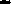 71 октябряМеждународный день музыки85 октябряДень учителя916 октябряДень отца в России125 октябряМеждународный день школьных библиотек114 ноябряДень народного единства128 ноябряДень памяти погибших при исполнении служебных обязанностей сотрудников органов внутренних дел России1320 ноябряДень начала Нюрнбергского процесса1427 ноябряДень матери в России1530 ноябряДень Государственного герба Российской Федерации16З декабряДень неизвестного солдата16З декабряМеждународный день инвалидов175 декабряДень добровольца (волонтера) в России188 декабряМеждународный день художника199 декабряДень Героев Отечества2012 декабряДень Конституции Российской Федерации2125 декабряДень принятия Федеральных конституционных законов о Государственных символах Российской Федерации2225 январяДень российского студенчества2327 январяДень полного освобождения Ленинграда от фашистской блокады.2327 январяДень освобождения Красной армией крупнейшего «лагеря смерти» Аушвиц-Биркенау (Освенцима) — День памяти жертв Холокоста242 февраля80 лет со дня победы Вооруженных сил СССР над армией гитлеровской Германии в 1943 году в Сталинградской битве258 февраляДень российской науки2615 февраляДень памяти о россиянах, исполнявших служебный долг за пределами Отечества2721 февраляМеждународный день родного языка2823 февраляДень защитника Отечества29З марта200 лет со дня рождения Константина Дмитриевича Ушинского308 мартаМеждународный женский день3118 мартаДень воссоединения Крыма с Россией3227 мартаВсемирный день театра3312 апреляДень космонавтики, 65 лет со дня запуска СССР первого искусственного спутника Земли3419 апреляДень памяти о геноциде советского народа нацистами и их пособниками в годы Великой Отечественной войны3522 апреляВсемирный день Земли3627 апреляДень российского парламентаризма371 маяПраздник Весны и Труда389 маяДень Победы3919 маяДень детских общественных организаций России4024 маяДень славянской письменности и культуры411 июняДень защиты детей426 июняДень русского языка4312 июняДень России4422 июняДень памяти и скорби4527 июняДень молодежи468 июляДень семьи, любви и верности4730 июляДень Военно-морского флота4812 августаДень физкультурника4922 августаДень Государственного флага Российской Федерации5023 августа80 лет со дня победы советских войск над немецкой армией в битве под Курском в 1943 году5127 августаДень российского кино№ п/пДата	Наименование15 сентября205 лет со дня рождения писателя Алексея Константиновича Толстого (1817-1875)38 октября130 лет со дня рождения поэтессы, прозаика, драматурга Марины Ивановны Цветаевой (1892—1941)426 октября180  лет со дня рождения Василия Васильевича Верещагина (1842-1904)53 ноября135 лет со дня рождения поэта, драматурга, переводчика Самуила Яковлевича Маршака (1887—1964)66 ноября170 лет со дня рождения писателя, драматурга Дмитрия Наркисовича Мамина-Сибиряка (1852—1912)827 декабря190 лет со дня рождения основателя Третьяковской галереи Павла Михайловича Третьякова (1832-1898)	913 марта110 лет со дня рождения писателя и поэта, автора слов гимнов Российской Федерации и СССР Сергея Владимировича Михалкова (1913-2009)128 марта155 лет со дня рождения писателя Максима Горького (1868-1936)111 апреля150 лет со дня рождения композитора и пианиста Сергея Васильевича Рахманинова (1873-1943)1212 апреля200 лет со дня рождения российского классика и драматурга Александра Николаевича Островского (1823-1886)1313 мая240 лет со дня основания Черноморского флота1418 мая320 лет со дня основания Балтийского флота	156 июня120 лет со дня рождения композитора, педагога, дирижера Арама Хачатуряна (1903-1978)1714 июля280 лет со дня рождения поэта Гавриила Романовича Державина (1743-1816)	1819 июля130 лет со дня рождения поэта Владимира Владимировича Маяковского (1893-1930)